ОБОБЩАЮЩИЙ УРОК-ИГРА ПО ОКРУЖАЮЩЕМУ МИРУ УМК «ШКОЛА РОССИИ» 4 КЛАСС«Путешествие по природным зонам России»Тип урока: нетрадиционный - обобщение изученного материала.Форма урока: Урок-путешествие.Цели урока:-обобщить знания учащихся по разделу «Природа России»;- закрепить представления об особенностях природы, условиях неживой природы, живых существ,     взаимосвязей в природе, значении природы данной зоны для человека, её использования; -проверить знания, умения и навыки учащихся по теме.Развивать:-познавательный интерес;-творческую активность;-умение анализировать с опорой на ранее изученный материал и делать выводы;-умение работать с картой.Воспитывать: -бережное отношение к природе;-взаимопомощь и взаимоконтроль через совместную деятельность в процессе решения и проверки заданий.;-повысить интерес к предмету через игровую форму урока.Оборудование:Мультимедийная установка, карточки с названием природных зон России, 6 конвертов с набором описания природных зон, «Зоологическое лото», учебники А. Плешакова «Окружающий мир»  4 класс, тетради на печатной основе к учебнику «Окружающий мир», карта «Природные зоны России»?  листы контроля для каждого ученика.Формы работы: фронтальная, групповая, парная.Методы обучения: словесно - наглядный, самостоятельная работа учащихся в группах, игровые моменты, конкурсы.Планируемый результат: Развитие интереса к изучению природы России.Совершенствование и углубление первоначальных знаний о природных зонах России.Самостоятельное составление таблицы с использованием материала учебника.Ход урока.1. Организационный момент. Учитель: Интересная игра сегодня у нас                    К ней готовился каждый из вас.                    Чтоб победить, надо много знать,                    Уметь думать, логически рассуждать.                    Вам, я думаю, всё по плечу,                    Ведь я вас четвёртый год учу.                    И верю, что каждого ждет свой успех,                    Душою болею за вас за всех.                                                                                                                                   (Презентация. Слайд 1)2. Вхождение в тему урокаУчитель: - Сегодня у нас контрольно – обобщающий урок по теме “Природные зоны России”. Путешествуя по природным зонам, мы с вами увидели и услышали много  интересного о природе, о растительном и животном мире нашей страны. Наша задача –проверить и обобщить знания по этой теме. Вы сами сможете проверить себя на дорожке знаний. 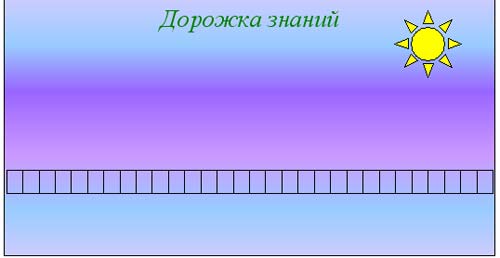 - Если вы будете хорошо отвечать на вопросы, сможете преодолеть большое расстояние. Не забудьте взять с собой смекалку, внимание, наблюдательность, честность и другие хорошие качества. Для удачного путешествия  я предлагаю   вспомнить, с чем мы с вами знакомились при изучении каждой природной зоны. Отправляемся  на сайт под названием «Природные зоны России»                                                                                                                                 Просмотр сайта «Природные зоны России»3. Актуализация знаний.«Разминка» С  условиями  разминки познакомьтесь на экране .            (Презентация. Слайд 2)(За каждый правильный ответ с места ученик получает картинку с изображением животного) (приложение 1)(Фронтальная работа по вопросам учителя)Учитель:  Подведем итоги. Закрасьте столько клеточек на дорожке, сколько есть у вас картинок животных.4.  Обобщение знаний о положении ,  особенностях неживой природы  и занятиях населения природных зон. Работа в группах.Учитель: -Мы находимся на станции  «Географическая»                                           (Презентация. Слайд 3)-Разделитесь на группы по 4 человека, сидящих по соседству. Каждая группа выбирает   руководителя, и получат конверт с названием природной зоны. Внутри конверта находятся различные карточки, но только 3 из них соответствуют вашей природной зоне. Ваша задача отобрать и поместить на доску правильные ответы.( Ученики  работают в группах, находят 3 соответствующих карточки, прикрепляют их на доску, один из группы  кратко рассказывают по карточкам о природной зоне при желании добавляя сведения с просмотренного сайта)Доска:Проверка и подведение итогов этапа в «Дорожке знаний» по количеству правильных ответов группы.(Если группа не допустила ошибок, все её члены закрашивают по 3 клеточки, каждая ошибка -1 балл) 5.Физминутка.  По родному краю дружно мы шагаем.  (марш на месте)                              Справа от нас – зелёный луг.  (поворот)                                Слева от нас находится лес       (поворот)                                В таком лесу полно чудес.                                Белки с ветки на ветку скок,    (прыжки)                                Филин крыльями машет. Ух!                                Аж захватывает дух!    (махи руками)                                Солнце над берёзами светит нам.   (повороты головы)                                Мы рады ягодам, грибам!    (наклоны)6. Обобщение знаний о животных, населяющих природные зоны.Учитель:  Мы прибываем на следующую станцию нашего путешествия «Зоологическую»Игра «Рассели животных по природным зонам»                                        (Презентация. Слайд 4)(Учащиеся , получившие карточки «Зоологического лото» с изображениями животных расселяют (прикрепляют к карте) их по соответствующим зонам.)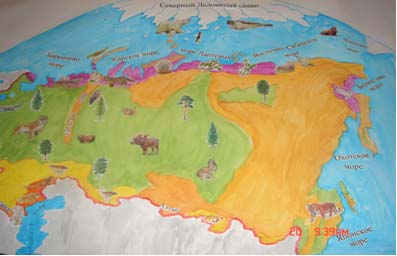 Проверка:Учитель:  Назовите животных, которые расселены ребятами в зоне Арктики  (тундры, лесов и т.д.)                    - Кто не согласен ?  Объясните свой ответ.Подведение итогов по этапу. Если вы поселили своего животного правильно, закрасьте  1 клеточкуУчитель:  Пришло время отправляться дальше. Мы прибываем на станцию  «Ботаническая»                                                                                                                                  (Презентация. Слайд 5)7. Обобщение знаний о растениях природных зон.Учитель: Ребята! Вам предлагается вспомнить различные растения, произрастающие в той или иной природной зоне и  выполнить  тест. На индивидуальных листах проставьте номера описаний растений рядом с угаданным названием.Индивидуальный лист:   Учитель читает поочередно вопросы по слайду. Дети проставляют номера угаданных растений(Презентация. Слайд 6)Самопроверка. Проверьте свои достижения на экране.                                                (Презентация. Слайд 7)Правильный  ответ: 1-лишайник                                       2-дуб                                       3-лиственница                                       4-каштан                                        5-ягель.	Учитель:  По  числу правильных ответов закрасьте клеточки в «Дорожке знаний».Учитель:  Я думаю, что вы успешно справились с заданием, и мы отправляемся на последнюю станцию в нашем путешествии «Экологическую»8. Обобщение знаний о национальных парках и заповедниках России.  Формирование умения работать с таблицами, самостоятельно используя материал учебника.(Презентация. Слайд 8)Учитель:  Во время путешествия мы успешно расселили животных по природным зонам, узнали названия растений, произрастающих на территории России.  Хочется напомнить, что некоторые из них находятся под охраной государства, как исчезающие. Давайте вспомним, какие заповедники  и национальные парки созданы в России в каждой природной зоне. В тетрадях на печатной основе найдите задание на стр. 46Используя  материал  учебника,  заполните таблицу «Заповедники и национальные парки России».Работа в парах по проверке заполненной таблицы по слайду на экране.   (Презентация. Слайд 8)Учитель: За каждый правильно указанный заповедник  закрашивается одна клетка.  Суммируйте количество правильных ответов и закрасьте соответствующее количество клеток.Учитель:- Какой вывод по получившейся таблице можно сделать? 9.  Подведение итогов урока. Рефлексия.Учитель:  Сколько километров прошли по дорожке знаний? (1 клетка – 1 км)Оцените свои достижения на дорожке знаний и запишите сколько километров вы прошли .                                                                                                                                                                                                                                                                 (методика оценивания в приложении 6)-Что  полезного вы нашли в сегодняшнем уроке?	-На какой из станций Вам особенно было интересно?Что удалось на уроке? Что не получилось, над чем нужно поработать? Учитель: Мне особенно хочется отметить  ребят, которые активно работали на уроке...10. Домашнее задание: 	                                                                          (Презентация. Слайд 9)Вам предоставляется задание по выбору: А)   «Я эколог-исследователь» .Приготовить сообщение о редком растении или животном одного из заповедников;Б)    « Охраняй природу!» Выполнить задание в тетради с печатной основой стр. 47-48 «Красная книга России»В)   «Сам себе художник” Дополните дорожку своим рисунком по теме “Природные зоны России»                  Вопросы учителя:    Предполагаемые ответы учащихся1. Какими океанами омывается Россия а) с запада?       б) с севера?                в) с востока?АтлантическийСеверный-ЛедовитыйТихий2. На территории России располагаются равнины…Восточно-Европейская, Западно-Сибирская, Средне-Сибирское плоскогорье.3. Каменным поясом России называютУральские горы4.  Самое глубокое озеро РоссииБайкал5.  Река, несущая свои воды в Каспийское мореВолга6. Сколько природных зон на территории России67. Самая северная природная зонаАрктика8. Самая большая природная зона по территории Лесная9. Самая жаркая природная зонаПустынь и полупустынь10. Зона субтропиков на территории РоссииЧерноморское побережье Кавказа.Примерный ответ учащегося: «Зона Арктики находится на Северном Ледовитом океане и островах, расположенных в нем. Климат в зоне Арктики характеризуется коротким прохладным летом и длительной морозной зимой. В зоне Арктики многолетняя мерзлота, глубокие снега и сильная метель. Малочисленное население занимается рыболовством, научными исследованиями, перевозкой грузов на кораблях».(аналогично о других природных зонах).  лишайникдубягельлиственницакаштан№названиеГде находитсяКогда создан1.Остров ВрангеляЗона Арктики(Между Восточно-Сибирским и чукотским морями)2.Таймырский заповедникЗона Тундры(Таймырский полуостров)3.Приокско-террасныйЗона лесов(На юге Московской  области  по берегу Оки)1945 год4.Дрофиный питомникЗона степей5.Заповедник «Черные земли»Зона пустынь(республика Калмыкия)1990 г.6.Сочинский национальный паркЧерноморское побережьеПредполагаемый ответ учащегося : Государство заботится о природных ресурсах страны. Это подтверждается тем, что по всей территории России созданы заповедники и национальные парки, где редкие растения и животные находятся под охраной.